Reutlingen, 08.02.2016Seit 1. Januar sollen betagte Heizungsanlagen Farbe bekennen:Neues Label enttarnt alte HeizkesselSeit 1. Januar 2016 können Heizkessel, die seit mehr als 15 Jahren laufen, ihr Alter nicht mehr dauerhaft verbergen: Ein neues Energieetikett kennzeichnet in Deutschland jetzt nach und nach die Bestandsgeräte, darauf weist die KlimaschutzAgentur im Landkreis Reutlingen hin. “Wie beim EU-Energielabel weist die Farbe Rot auf ein ineffizientes Gerät hin“, erklärt Geschäftsführer Tobias Kemmler. Die Einteilung reicht von E bis A++, farblich entsprechend von Rot bis Grün. Die Stufen E bis C bezeichnen ineffiziente und veraltete Anlagen wie mit Gas und Öl betriebene Niedertemperatur- und Standardkessel. Mit grüner Farbe oder der Bezeichnung A++ dürfen sich besonders effiziente Kessel schmücken sowie Anlagen, die mit erneuerbaren Energien betrieben werden.„Die neuen Labels gelten ausschließlich für Deutschland und sind nicht mit den europaweit gültigen EU-Labels identisch“, erklärt Tobias Kemmler. Letztere klassifizieren bereits seit September neue Heizungsanlagen und Warmwasserbereiter. „Sie geben dennoch einen deutlichen Hinweis auf die Effizienz der Anlage“, so Kemmler weiter.Nützen kann die Klassifizierung beispielsweise bei einem geplanten Immobilienkauf. Die Interessenten erfahren bei der Hausbesichtigung ehrlich und ungefragt das Alter der Anlage. Vor allem soll das Etikett jedoch Hausbesitzern und -besitzerinnen den Effizienzstatus ihrer Heizung vor Augen führen und zum Austausch anregen. „Ein mehr als 15 Jahre altes Gerät ist energetisch nicht mehr fit für die Zukunft“, sagt Tobas Kemmler. Er empfiehlt, in diesem Zusammenhang immer eine professionelle Gebäudeenergieberatung in Anspruch zu nehmen. Denn der Verbrauch an Heizenergie hänge nicht nur von der Effizienz des Wärmeerzeugers, sondern auch vom energetischen Zustand des Hauses ab.Anbringen dürfen das kostenlose Label seit Jahresbeginn Schornsteinfeger, Heizungsinstallateure und bestimmte Energieberater; ab 2017 wird die Etikettierung Pflicht. Bis zum Jahr 2022 werden sich deutschlandweit rund 13 Millionen alter Heizkessel in den Ruhestand verabschieden. Sie sollten gegen neue, hocheffiziente ausgetauscht oder durch den Anschluss an ein Nah- oder Fernwärmenetz ersetzt werden. Deutsche Heizungsanlagen bringen es durchschnittlich auf ein Alter von 17,6 Jahren. Etwa 35 Prozent sind sogar älter als 20 Jahre. Aktuell werden zwei Drittel der Geräte den ineffizienten Bereichen C bis E zugerechnet.Kompetente, von Anbietern unabhängige Beratung rund um das Thema das energetische Sanieren erhalten Hausbesitzer bei der KlimaschutzAgentur im Landkreis Reutlingen. Hier gibt es auch Auskunft zu relevanten Förderprogrammen. Die Beratungen finden landkreisweit in den Beratungsstützpunkten statt, eine telefonische Terminvereinbarung unter 0 71 21-14 32 571 oder über info@klimaschutzagentur-rt.de ist erforderlich. Weiterführende LinksInformationen des Bundesministeriums für Wirtschaft und Energie (BMWi):Neues Energielabel für alte HeizungenPresseinformation des BMWi vom 15. November 2015Flyer zum Bestellen und zum DownloadBild (bitte die Originaldatei im Anhang verwenden)Bildunterschrift: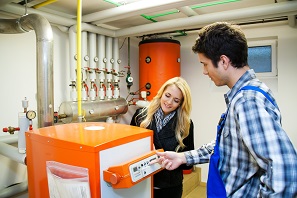 Über die Effizienz bestehender Heizungsanlagen informiert seit 1. Januar ein neues Energielabel. Ab 2017 wird es zur Pflicht.GrafikBildunterschrift: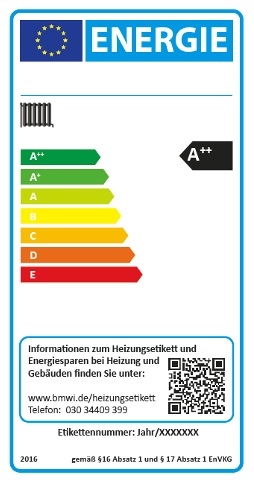 Sie sieht das Effizienzlabel für alte Heizkessel aus. Die grünen Bereiche zeichnen wie beim EU-Label besonders effiziente Geräte aus.Pressekontakt:KlimaschutzAgentur im Landkreis Reutlingen gGmbH
Lindachstr. 37
72764 Reutlingen
Tel. 0 71 21 14 32 571
info@klimaschutzagentur-rt.de
www.klimaschutzagentur-rt.de